Till lagtinget har överlämnats Republikens Presidents framställning av den 16 december 2021 om utkastet till statsrådets förordning om det multilaterala avtalet M342 enligt kapitel 1.5 punkt 1.5.1 i bilaga A till överenskommelsen om internationell transport av farligt gods på väg (ADR), i det avseende 59 § 1 mom. självstyrelselagen för Åland av den 16 augusti 1991 föreskriver.	Lagtinget har behandlat ärendet i den ordning nämnda bestämmelse och lagtingsordningen för Åland föreskriver och får enligt denna dag fattat beslut vördsamt meddelaatt Ålands lagting ger sitt bifall till att förordningen träder i kraft på Åland till de delar avtalet faller inom landskapets behörighet.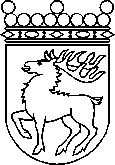 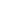 Ålands lagtingBESLUT LTB 17/2022BESLUT LTB 17/2022DatumÄrende2022-03-21RP 2/2021-2022Till Republikens Presidentfrån Ålands lagtingfrån Ålands lagtingTill Republikens Presidentfrån Ålands lagtingfrån Ålands lagtingTill Republikens Presidentfrån Ålands lagtingfrån Ålands lagtingTill Republikens Presidentfrån Ålands lagtingfrån Ålands lagtingTill Republikens Presidentfrån Ålands lagtingfrån Ålands lagtingMariehamn den 21 mars 2022Mariehamn den 21 mars 2022Bert HäggblomtalmanBert HäggblomtalmanKatrin SjögrenvicetalmanRoger Nordlundvicetalman